Додаток до рішення Київської міської радивід _____________ № _____________План-схемадо дозволу на розроблення проєкту землеустрою щодо відведення земельної ділянки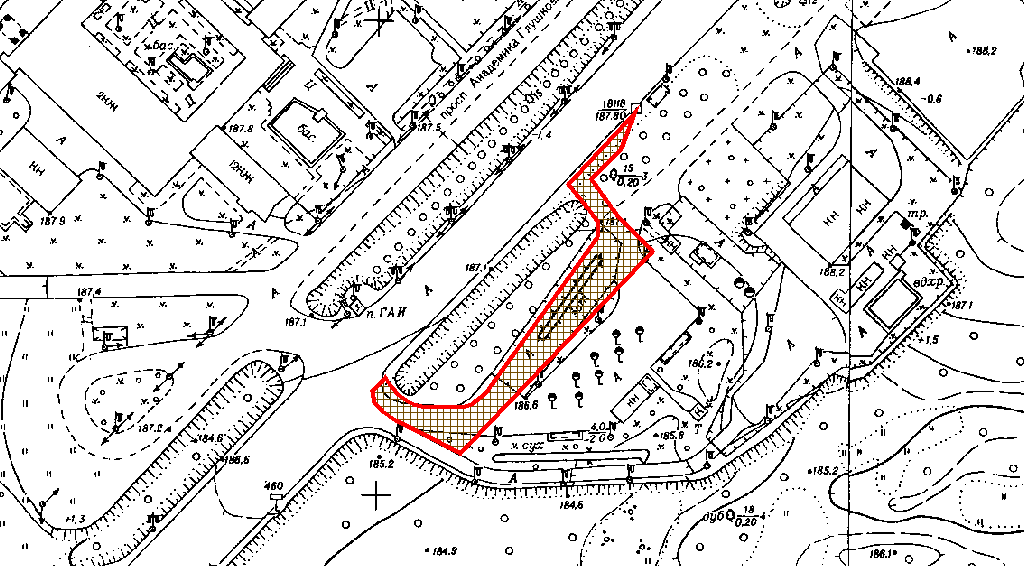 клопотаннявід 18.03.2024 № 553301026кадастровий номер земельної ділянки8000000000:79:713:0036юридична/фізична особаТОВАРИСТВО З ОБМЕЖЕНОЮ ВІДПОВІДАЛЬНІСТЮ «ГІЛЬДІЯ НЕРУХОМОСТІ»адреса земельної ділянким. Київ, р-н Голосіївський, просп. Академіка Глушкова, 139вид землекористуванняорендазаявлене цільове призначеннядля розміщення, обслуговування об'єктів транспортної інфраструктури (заїзди/виїзди)площа0,2549 гаКиївський міський головаВіталій КЛИЧКО